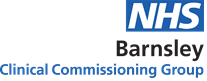 June 2021THIS POLICY HAS BEEN SUBJECT TO A FULL EQUALITY IMPACT ASSESSMENTAmendment LogInformation Quality Assurance PolicyContents1	Introduction	42	Scope	43	Information Quality Approach	44	Procedures	55	Responsibilities	56	Review	6IntroductionInformation Quality sits within NHS Barnsley Clinical Commissioning Group’s (CCG) Information Governance Framework.This policy is intended to emphasise the importance of good data quality to all staff in the CCG and to explain how good data enhances the provision of patient care.  High quality information is essential to support the commissioning and delivery of effective patient care and to minimise risk to patients.  For example, poor data quality may result in services that would meet the needs of Barnsley patients not being commissioned; risk issues may arise if we are unable to uniquely identify patients and send correspondence to the correct address.Secondary uses of data include deriving effective strategic planning and research information, which will improve patient care.  The introduction of the Health and Social Care Act 2012 means that data management and processing of patient identifiable information for secondary uses takes place within the Data Services for Commissioners Regional Office (DSRCO) of NHS Digital.  ScopeThroughout this document information is taken to include individual level data, aggregate data and information, regardless of how it is held (for example, electronic / printed / written). The scope of this policy covers:Systems - All Information within the CCG (both electronic and paper based, person identifiable and corporate).  CCG systems include, but are not limited to, discrete systems such as those holding information relating to Patients, Finance, Risk, Complaints, Incidents, Freedom of Information, Human Resources and Payroll; less formal systems such as excel spreadsheets held on the network, and paper based systems.Staff - All users of CCG information including CCG employees and non-CCG employees who have been authorised to access and use such information.Information - All information collected or accessed in relation to any CCG activity whether by CCG employees or individuals and organisations under a contractual relationship with the CCG and all information stored on facilities owned or managed by the CCG or on behalf of the CCG.  All such information belongs to the CCG unless proven otherwise.Third parties - Third parties with whom the CCG may agree information sharing protocols will be governed by the associated information sharing agreements and will be made aware of the policy.Information Quality ApproachThe following lays down the CCG approach to Information Quality:The CCG adopts the 6 Audit Commission recommended data quality dimensions of: Accuracy, Validity, Reliability, Timeliness, Relevance, and Completeness to ensure that data is meaningful and fit for purpose.Each Service Manager / Information Asset Owner / Information Asset Administrator will measure and improve the completeness and validity of key data items on their system.The CCG is aiming for 100% of clients on CCG Clinical Information Systems to have NHS Numbers.  Other key data items, which must be collected and recorded, include clients’ ethnicity, GP practice and postcode.The CCG will ensure there is an annual accuracy audit of CCG Clinical Information Systems in line with information governance guidance and that any data errors identified will be corrected on the source system.The NHS number must be used in all internal and external service user/patient related CCG correspondence.All official CCG documents must contain basic information such as Title, author/sponsor (job title or name of group), version control, date (see Records Management Policy)ProceduresCCG procedures will cover the capture and recording of information to maintain high data quality for the CCG’s Information Systems.  CCG Information Systems and any associated procedures will be updated in line with national requirements for example, as currently notified by Information Standards Notices (ISN). ResponsibilitiesManagers and Information Asset OwnersManagers and Information Asset Owners are responsible for monitoring the data quality in relation to system developed reports produced by their staff.They are responsible for ensuring periodic audits of the accuracy of data recorded are carried out and reporting any significant failings to the SIRO / IG lead.They are responsible for improving data quality (or continued compliance).They are responsible for ensuring staff are appropriately trained to meet data quality standards.All staffIndividual staff members are responsible for the data they record or enter onto any CCG Information System.  Data must be entered carefully and checked.  Following defined procedures and best practice as well as taking care when entering data will significantly reduce mistakes and other simple errors.All members of staff are responsible for ensuring any identified errors are reported to the system manager using the data quality procedures in place. All members of staff should ensure that they are familiar with the content of this policy and other relevant information governance policies and procedures.  An up to date list of documents will be made available on the information governance intranet page.Contract leads shall ensure those providing data (organisation and individuals) are able to comply with data accreditation, health records accreditation and undertake routine data quality audit and quality monitoring as part of the contractual terms. ReviewThis policy will be reviewed in June 2024.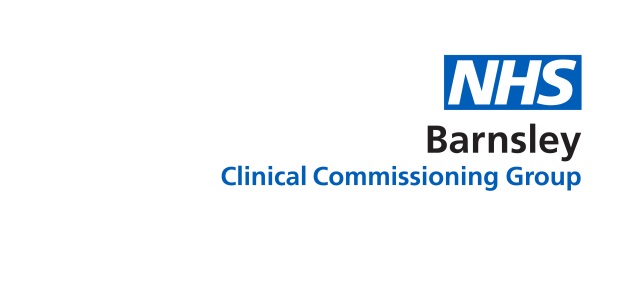 Equality Impact AssessmentIdentifying impact:Positive Impact: 	will actively promote the standards and values of the CCG. Neutral Impact:  	where there are no notable consequences for any group;Negative Impact:	negative or adverse impact: causes or fails to mitigate unacceptable behaviour. If such an impact is identified, the EIA should ensure, that as far as possible, it is eliminated, minimised or counter balanced by other measures. This may result in a ‘full’ EIA process.IMPORTANT NOTE:  If any of the above results in ‘negative’ impact, a ‘full’ EIA which covers a more in depth analysis on areas/groups impacted must be considered and may need to be carried out. Having detailed the actions you need to take, please transfer them to the action plan below.Once completed, this form must be emailed to the Equality Lead barnsleyccg.equality@nhs.net for sign off: BARNSLEY CLINICAL COMMISSIONING GROUP’S INFORMATION QUALITY ASSURANCE POLICYVersion:4.0Approved By:Governing BodyDate Approved:February 2014February 2016 (reviewed)January 2018 (reviewed)June 2021 (review)Name of originator / author:Gershon NubourName of responsible committee/ individual:Quality & Patient Safety Committee(Approval)Information Governance Group (review)Name of executive lead:Richard WalkerDate issued:June 2021Review Date:3 years from approval Target Audience:Barnsley CCG staffVersion NoType of ChangeDate Description of changeDRAFTJanuary 2014V.113 February 2014Approved by Governing BodyV2.0ReviewFebruary 2016No ChangesV3.0ReviewJanuary 2018Minor amendments to reflect legislation changes incl. GDPR. Outdated references to training removedV4.0ReviewJune 2021Added third-party section to ScopeAdded Reference to DSCRO in NHS DigitalExpanded Responsibilities section in line with current best practiceTitle of policy or service:Information Quality Assurance PolicyInformation Quality Assurance PolicyName and role of officer/s completing the assessment:Gershon NubourGershon NubourDate of assessment:07 June 202107 June 2021Type of EIA completed:       Initial EIA ‘Screening’     or   ‘Full’ EIA process             (select one option )1. Outline1. OutlineGive a brief summary of your policy or serviceincluding partners, national or regionalPolicy aims to emphasise the importance of good data quality to all staff in the CCG.It also highlights that high quality information is essential to support strategic healthcare planning, the commissioning and delivery of effective patient care and to minimise risk to patients.  What Outcomes do you want to achieveEnsure information is handled appropriately, to quality standardsReduce the risk of adverse incidentsPrevent staff inadvertently causing an IG incident through non-compliance of CCG policy  Give details of evidence, data or research used to inform the analysis of impactA draft of this policy has been circulated for review by the following:-BCCGs Information Governance Group, BCCGs Quality Patient Safety Committee, The final policy has been signed off by BCCGs Chief Nurse, the Head of Governance and Assurance and the Information Governance ManagerGive details of all consultation and engagement activities used to inform the analysis of impactAs above2. Gathering of Information This is the core of the analysis; what information do you have that might impact on protected groups, with consideration of the General Equality Duty. 2. Gathering of Information This is the core of the analysis; what information do you have that might impact on protected groups, with consideration of the General Equality Duty. 2. Gathering of Information This is the core of the analysis; what information do you have that might impact on protected groups, with consideration of the General Equality Duty. 2. Gathering of Information This is the core of the analysis; what information do you have that might impact on protected groups, with consideration of the General Equality Duty. 2. Gathering of Information This is the core of the analysis; what information do you have that might impact on protected groups, with consideration of the General Equality Duty. 2. Gathering of Information This is the core of the analysis; what information do you have that might impact on protected groups, with consideration of the General Equality Duty. (Please completeeach area)What key impact have you identified?What key impact have you identified?What key impact have you identified?For impact identified (either positive or negative) give details below: For impact identified (either positive or negative) give details below: (Please completeeach area)PositiveImpact NeutralimpactNegativeimpactHow does this impact and what action, if any, do you need to take to address these issues?What difference will this make?Human rightsAgeCarersDisabilitySexRaceReligion or BeliefSexual OrientationGender ReassignmentPregnancy and MaternityMarriage and Civil Partnership (only eliminating discrimination)Other Relevant GroupsHR Policies Only:3. Action plan3. Action plan3. Action plan3. Action plan3. Action planIssues/impact identifiedActions requiredHow will you measure impact/progressTimescaleOfficer responsible4. Monitoring, Review and Publication4. Monitoring, Review and Publication4. Monitoring, Review and Publication4. Monitoring, Review and PublicationWhen will the proposal be reviewed and by whom?The EIA will be reviewed when the policy is reviewed.  The Head of Governance and Assurance is responsible for ensuring the review takes place.The EIA will be reviewed when the policy is reviewed.  The Head of Governance and Assurance is responsible for ensuring the review takes place.The EIA will be reviewed when the policy is reviewed.  The Head of Governance and Assurance is responsible for ensuring the review takes place.Lead / Reviewing  Officer:Richard WalkerDate of next Review:June 2023Equality Lead signature:  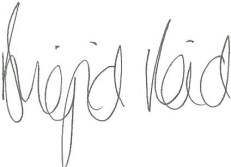 Date: 13.07.18